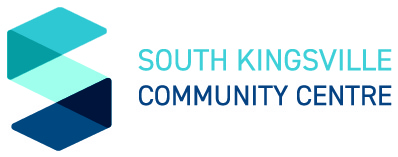 Title:Venue Hire RatesTitle:Venue Hire RatesVersion 6Jan 2021Administered:Centre ManagerCasual RatesCasual RatesPermanent RatesPermanent RatesVenue HireCapacity seated( no tables)Capacity Seating with tablesPrivate Rate per hourCommunity rate per hourPrivate Rate per hourCommunity rate per hourHall230110$75$60$65$50Conference Room11060$65$50$55$40Training room16$50$35n/an/aKitchen Exclusive use$50$50n/an/aOffice/ private room$25$20$20$18BONDAdmin FeeCleaning fee (If not left to a clean standard)$500.00$35           $300$500.00$35$300Community rates apply for Non for Profit Organisations whom can provide eligibility for discounts. This includes ABN number andlisting on the ACNC website. Please be aware if a booking is made under a community organisation than bond refunds will bereturned to the organisation and not the person making the booking.Community rates apply for Non for Profit Organisations whom can provide eligibility for discounts. This includes ABN number andlisting on the ACNC website. Please be aware if a booking is made under a community organisation than bond refunds will bereturned to the organisation and not the person making the booking.Community rates apply for Non for Profit Organisations whom can provide eligibility for discounts. This includes ABN number andlisting on the ACNC website. Please be aware if a booking is made under a community organisation than bond refunds will bereturned to the organisation and not the person making the booking.Community rates apply for Non for Profit Organisations whom can provide eligibility for discounts. This includes ABN number andlisting on the ACNC website. Please be aware if a booking is made under a community organisation than bond refunds will bereturned to the organisation and not the person making the booking.Community rates apply for Non for Profit Organisations whom can provide eligibility for discounts. This includes ABN number andlisting on the ACNC website. Please be aware if a booking is made under a community organisation than bond refunds will bereturned to the organisation and not the person making the booking.Community rates apply for Non for Profit Organisations whom can provide eligibility for discounts. This includes ABN number andlisting on the ACNC website. Please be aware if a booking is made under a community organisation than bond refunds will bereturned to the organisation and not the person making the booking.Community rates apply for Non for Profit Organisations whom can provide eligibility for discounts. This includes ABN number andlisting on the ACNC website. Please be aware if a booking is made under a community organisation than bond refunds will bereturned to the organisation and not the person making the booking.